Anexa 1. Formularul de cerere a proiectului pentru bugetul civilDescrierea detaliată a proiectuluiRezumatul ProiectuluiÎntr-un paragraf descrieți scopul, activitățile și rezultatele așteptate a acestui Proiect. Completați această secțiune după ce veți completa celelalte secțiuni ale prezentului formular.Relevanța ProiectuluiCare este cererea pentru acest proiect și ce nevoi locale vor fi abordate? Descrieți inițiativele relevante ale altor actori. De ce este importantă implentarea Proiectului (obiectiv și nu subiectiv).Obiectivul general al proiectuluiCare este obiectivul pe termen lung al proiectului?Obiectivele specifice ale proiectuluiDescrieți obiectivele specifice (pași necesari pentru a realiza scopul) ale proiectului?Activităţile ProiectuluiPrezentați lista activităților cu detalii specifice pentru fiecare activitate, incluzând locul desfășurării, numărul participanților, metodologia, subiectele puse în discuție, etc. Descrieți acțiunile relevante care au fost realizate de alți actori în acest domeniu. Asigurați-vă că femei și bărbați, în egală măsură vor fi implicați și vor beneficia din activitățile proiectului.Durabilitatea ProiectuluiCum va asigura proiectul durabilitatea rezultatelor?BugetANEXĂ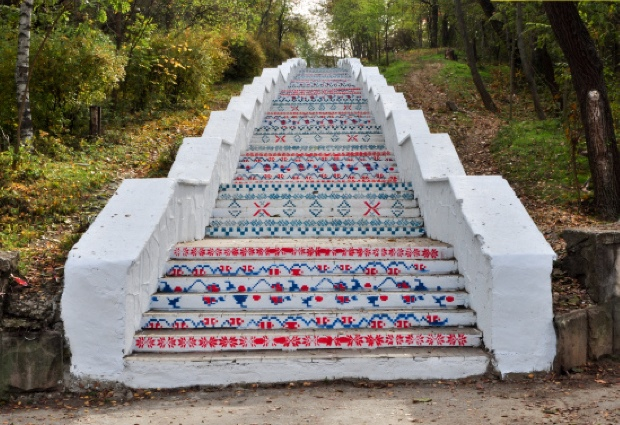 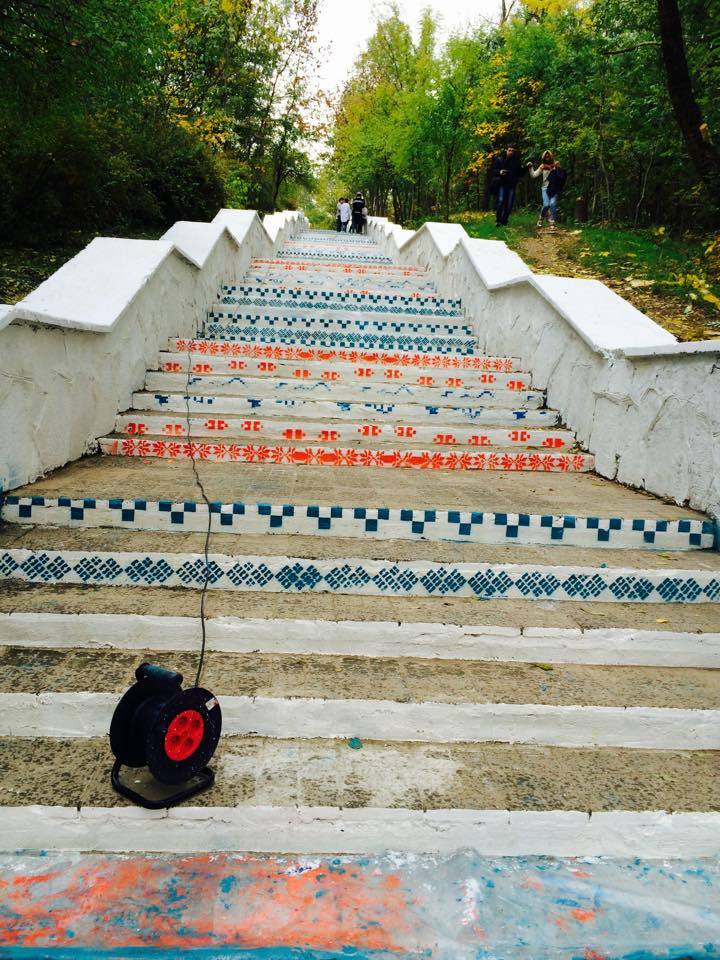 Titlul Proiectului Scara TrandafirilorObiectivul general al proiectuluiÎmbunătăţirea aspectului parcului Valea Trandafirilor, iar respectiv a ambianţei generale din Municipiul Chişinău. Scara Trandafirilor devenind astfel un obiectiv turistic ce va promova valorile naţionale.Obiective specifice ale proiectului-Amenajarea Scării Trandafirilor cu elemente tradiţionale  din patrimoniul cultural al Republicii Moldova.-Atragerea turiştilor.Activități-Identificarea materialelor necesare-Pregătirea spaţiului pentru demararea lucrărilor-Renovarea parţială, periodic, în funcţie de necesitateBeneficiarii Beneficiarii proiectului  sunt atât locuitorii Chișinăului cât şi turiştii aflaţi în Republica Moldova cu scopuri atât recreaţionale cât şi de lucru.Durata proiectului (data începerii și încheierii)Durata estimativă a proiectului este de o lună de la începerea proiectului.Suma totală a Proiectului24,085 leiSuma solicitată de la Primărie24,085 leiContribuția beneficiaruluiA.O. ,,Orașul Meu,, se oferă să identifice tinerii pictori care sunt disponibili să picteze voluntar ornamentele de pe scara din Valea Trandafirilor.Categoria proiectului (mic/mare)Proiect mic, 50 de semnături.Chișinăul rămâne a fi un oraș sumbru în care lipsește culoarea și creativitatea, lucruri esențiale într-un oraș în dezvoltare. În 2015 membrii comunității Orașul Meu a lansat un proiect ambițios care avea ca scop pictarea scării din Valea Trandafirilor. Pictura a reprezentat simboluri naționale și a fost realizată din resurse proprii și cu suportul sponsorilor. Din cauza resurselor minime,a materialelor necalitative folosite și a condițiilor climaterice nefavorabile, pictura nu a rezistat mult timp. Datorită susținerii pe care am primit-o din partea chișinăuienilor, acum suntem pe punctul să reinițiem proiectul, fără a comite greșelile anterioare.  Ne propunem să pictăm simboluri tradiționale, promovând prin acest mod cultura și obiceiurile autohtone. Parcul Valea Trandafirilor reprezintă o zonă importantă pentru istoria și aspectul urbanistic al Chișinăului, iar starea în care se află la ora actuală, este una deprimantă. Apariția acestui covor proiect ar fi ca un semnal de alarmă pentru locuitori prin care să-i îndemnăm să acorde mai multă atenție și grijă acestui parc. Pictura ar genera un interes mai mare asupra parcului, iar numărul de vizitatori ar fi în creștere. Un aspect important este că la final, Scara Trandafirilor va fi cea mai mare scară pictată din Europa. Acest fapt ar putea să-i asigure țării noastre un loc în Cartea Recordurilor Guinness. Noi ne asumăm responsabilitatea că vom avea grijă de aspectul Scării și periodic vom efectua lucrări minore.Acest proiect va aborda aspectul inestetic al capitalei și va conferi un plus de culoare orașului.  Prin această pictură murală vom trage și un semnal de alărmă către locuitori despre importanța renovării și crearea unor puncte de atracție pentru turiști. Deasemenea, vom valorifica și accentua simbolurile tradiționale.Îmbunătăţirea aspectului parcului Valea Trandafirilor, iar respectiv a ambianţei generale din Municipiul Chişinău. Scara Trandafirilor devenind astfel un obiectiv turistic ce va promova valorile naţionale.-Amenajarea Scării Trandafirilor cu elemente tradiţionale  din patrimoniul cultural al Republicii Moldova.-Atragerea turiştilor.Identificarea materialelor rezistenteCurățirea stratului vechi de vopsea de pe scări ( în activitate vor fi atrenați un grup de 5-7 persoane, voluntari Orașul Meu)Elaborarea trafaratelor pentru pictarea simbolurilor (vor participa 5-10 persoane, la fel voluntari Oraşul Meu)Demararea procesului de vopsire (10-15 voluntari Orașul Meu)Vopseaua folosită va asigura aspectul estetic al scării pentru cel puţin 2 ani. Nr.Denumirea lucrări, material etc. Cost per unitateNr unitățiTotalComentariiVopsea pentru fon725 lei/8,5 l 139.425 lei-Vopsea albăVopsea pentru ornamente150 lei/0.7 l609.000 lei-Vopsea lucioasă (diferite culori)Pensule14 lei15210 leiPulverizator510 lei42.040 leiDiluant123 lei/1 l202.460 leiCadă pentru vopsea40 lei10400 leiRulou cu mâner 23cm55 lei10550 lei